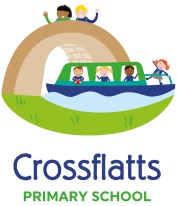 CONSENT FORM: USE OF EMERGENCY SALBUTAMOL INHALERCrossflatts Primary SchoolI can confirm that my child has been diagnosed with asthma / has been prescribed an inhaler2. My child has a working, in-date inhaler, clearly labelled with their name, which will be kept in school. 3. In the event of my child displaying symptoms of asthma, and if their inhaler is not available or is unusable, I consent for my child to receive salbutamol from an emergency inhaler held by the school for such emergencies. Signed: …………………………………………………………………………………       Date: ……………………………………………… Name (print)…………………………………………………………………………………………………………………… Child’s name: …………………………………………………………………………………………………………………. Class: ……………………………………………………………………………………………………………………………… Parent’s address and contact details: ……………………………………………………………………………………………………………………………………….. ……………………………………………………………………………………………………………………………………….. ……………………………………………………………………………………………………………………………………….. Telephone: …………………………………………………………………………………………………………………….. E-mail: …………………………………………………………………………………………………………………………….